проект                                                                                     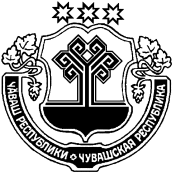 О внесении изменений в решение Ядринского районного Собрания депутатов Чувашской Республики от 25 октября 2013 года № 1 «Об утверждении Положения о регулировании бюджетных правоотношений в Ядринском районе Чувашской Республики» В соответствии с Бюджетным кодексом Российской Федерации, Федеральным законом от 06 октября . N 131-ФЗ "Об общих принципах организации местного самоуправления в Российской Федерации", Законом Чувашской Республики от 23 июля 2001 года N 36 "О регулировании бюджетных правоотношений в Чувашской Республике" (с изменениями и дополнениями), Ядринское районное Собрание депутатов Чувашской Республики р е ш и л о:1. Внести в решение Ядринского районного Собрания депутатов Чувашской Республики от 25 октября 2013 года № 1 «Об утверждении Положения о регулировании бюджетных правоотношений в Ядринском районе Чувашской Республики» (далее - решение) следующие изменения:1) пункт 1 статьи 15 изложить в следующей редакции:«1. В случаях и порядке, предусмотренных решением Ядринского районного Собрания депутатов Чувашской Республики о Ядринском районном бюджете Чувашской Республики и принимаемыми в соответствии с ним муниципальными правовыми актами органов местного самоуправления Ядринского района Чувашской Республики, бюджетам поселений могут быть предоставлены иные межбюджетные трансферты из Ядринского районного бюджета Чувашской Республики, в том числе в форме дотаций на поддержку мер по обеспечению сбалансированности бюджетов поселений.».2. Настоящее решение вступает в силу со дня его официального опубликования, за исключением положений пунктов 1 и 2,  вступающих  в силу с 1 января 2019 года.Глава Ядринского  района Чувашской Республики                                                                               О.В. ПаликинПОЯСНИТЕЛЬНАЯ ЗАПИСКАк решению Ядринского районного Собрания депутатов Чувашской Республики «О внесении изменений в решение Ядринского районного Собрания депутатов Чувашской Республики  от 25 октября . № 1 «Об утверждении Положения о регулировании бюджетных правоотношений в Ядринском районе Чувашской Республики»В целях приведения в соответствие со статьей 142.4 Бюджетного кодекса Российской Федерации в пункт 1 статьи 15 Решения предлагается внести изменения в части предоставления бюджетам поселений иных межбюджетных трансфертов, в том числе в форме дотаций на поддержку мер по обеспечению сбалансированности бюджетов поселений из Ядринского районного бюджета Чувашской Республики.Принятие решения Ядринского районного Собрания депутатов Чувашской Республики «О внесении изменений в решение Ядринского районного Собрания депутатов Чувашской Республики  от 25 октября . № 1 «Об утверждении Положения о регулировании бюджетных правоотношений в Ядринском районе Чувашской Республики» не потребует выделения дополнительных средств из Ядринского районного бюджета Чувашской Республик.  Начальник финансового отделаЯдринской районной администрацииЧувашской Республики                                                                                  В.А. ОблиноваЧĂВАШ РЕСПУБЛИКИЕТЕРНЕ РАЙОНĚЧУВАШСКАЯ РЕСПУБЛИКАЯДРИНСКИЙ РАЙОН ЕТЕРНЕ РАЙОН ДЕПУТАТСЕН ПУХĂВĚЙЫШĂНУ28.03.2019 с.  № 01 Етерне хулиЯДРИНСКОЕ РАЙОННОЕ СОБРАНИЕ ДЕПУТАТОВРЕШЕНИЕ	28.03.2019 г.  № 01город Ядрин